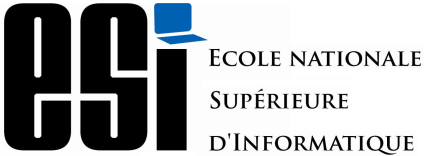 AUTORISATION DE SOUTENANCE DE DOCTORATDéposée par le candidat le …./…./…….
Le candidat :Nom :                                                 	Prénom :      Intitulé de la thèse :       Le directeur de thèse partie algérienne : Je soussigné, M/Mme       autorise, en ma qualité de directeur/directrice de thèse, le candidat ci-dessus désigné à soutenir sa thèse de doctorat.Je propose comme membres du jury les personnes suivantes :Proposition de juryLe premier examinateur :Nom :                                                                        Prénom :      Grade     Pr    MCA     MR  HDR    Etablissement      Pays :      Téléphone :     	                                           Email :      Le deuxième examinateur :Nom :                                                                    Prénom :      Grade   Pr     MCA     MR    HDR  Établissement      Pays :      Téléphone :                                                                      Email :      Le directeur de thèse partie française : Je soussigné, M/Mme       autorise, en ma qualité de directeur/directrice de thèse, le candidat ci-dessus désigné à soutenir sa thèse de doctorat.Je propose comme membres du jury les personnes suivantes :Proposition de juryLe premier examinateur :Nom :                                                                        Prénom :      Grade     Pr    MCA     MR  HDR    Etablissement      Pays :      Téléphone :     	                                           Email :      Le deuxième examinateur :Nom :                                                                    Prénom :      Grade   Pr     MCA     MR    HDR  Établissement      Pays :      Téléphone :                                                                      Email :      Le directeur de thèse Le Le directeur de thèseLe 